Szkoła Podstawowa nr 51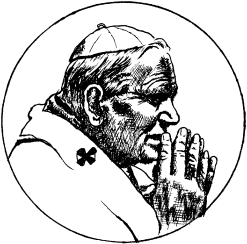 im. Jana Pawła IIul. Bursztynowa 22, 20-576 Lublintel. (81) 527-88-80, 667 665 109www.sp51.lublin.eu, poczta@sp51.lublin.euadres skrytki na ePUAP: /SP51Lublin/SkrytkaESP
Lublin, 28.12.2023r.Znak sprawy BK.III.261.16.2023ZAWIADOMIENIE O WYBORZE NAJKORZYSTNIEJSZEJ OFERTYDotyczy: postępowania o udzielenie zamówienia publicznego, nr sprawy BK.III.261.16.2023 w trybie zapytania ofertowego o cenę na dostawę środków czystości do Szkoły Podstawowej nr 51 im. Jana Pawła II w Lublinie w 2024r.Zamawiający informuje, że złożono następujące oferty:Po weryfikacji wybrano ofertę firmy SANIMEX PPHU Bogdan Oleszczak, ul.M.Ćwiklińskiej 4/21, 20-067 Lublin ze względu najniższą cenę.Oferta spełnia wymogi formalne określone w zapytaniu. Wykonawca spełnia warunki udziału w postępowaniu, a jego oferta nie podlega odrzuceniu.Informujemy, że z wybraną firmą zostanie zawarta umowa na zamówienie publiczne.Krzysztof Kozieł (podpis pracownika odpowiedzialnego za zamówienia publiczne) Krzysztof Kozieł(podpis osoby wnioskującej)                                                                                       Beata Brajerska                                                                                                                                     (podpis Dyrektora Szkoły)Nazwa firmy i adreskwota brutto zamówieniakwota brutto zamówieniakwota brutto zamówieniaPHU PAMAR Marcin Andrzejuk, ul.Lotnicza 49, 20-354 Lublin55 406,71 zł55 406,71 zł55 406,71 złSANIMEX PPHU Bogdan Oleszczak, ul.M.Ćwiklińskiej 4/21, 20-067 Lublin52 213,06 zł52 213,06 zł52 213,06 złP.G.D. Polska Sp. z o.o., ul.Sycowska 40, 60-003 Poznań56 604,40 zł56 604,40 zł56 604,40 złP.H. „ADMOR” Jerzy Moryto, ul.Wierzbicka 58 m.1, 26-600 Radom60 724,46 zł60 724,46 zł60 724,46 złMONIX Monika Kubiś, ul.Grażyny 1/13, 20-605 Lublin54 961,64 zł54 961,64 zł54 961,64 złFirma Handlowa Mistral spółka jawna Z.M.Michalak, Tereszyn 4B, 21-030 Motycz54 920,03 zł54 920,03 zł54 920,03 złSILVER CLEAN Tomasz Budzyński, ul.Słoneczna 17, 20-515 Lublin56 421,97 zł56 421,97 zł56 421,97 zł